LO: To use geographical language to write a postcard.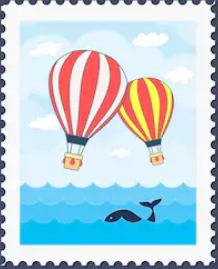 